Název článkuNázev článku v anglickém jazyceKarel NovákAbstraktZde umístěte krátký abstrakt článku. Abstrakt by měl být stručný, ne delší než 800 znaků (přibližně 10 řádků). Abstrakt by měl mít informativní charakter, popisovat stěžejní myšlenky článku, zdůrazňovat hlavní závěry a výsledky zpracované problematiky a neměl by obsahovat žádné zásadní informace, které nejsou součástí samotného článku.Klíčová slova: zde vkládejte nejdůležitější termíny z řešené problematikyAbstractZde umístěte abstrakt článku v anglickém jazyce.Keywords: zde vkládejte klíčová slova v anglickém jazyce.JEL klasifikace: zde vkládejte kódy dle mezinárodní standardizované předmětové klasifikace ekonomických prací.ÚvodTento dokument poskytuje šablonu a pokyny pro autory používající aplikaci MS Word pro přípravu článku publikovanou ve sborníku z konference STING.Nový dokument, založený na této šabloně, Vám umožní snadno zformátovat Váš článek. Máte k dispozici sadu vytvořených stylů STING (např. STING_odstavec), které jsou součástí šablony (viz další pokyny k používání stylů níže). Odstraňte veškerý text těchto pokynů z finálního dokumentu před jeho odevzdáním. Pojmenujte soubor jménem a příjmení autora (např. karel_novak.docx).Hlavní textTento dokument byl vytvořen pomocí sady stylů STING, která by měla automaticky určovat správné rozložení dokumentu. Například nadpis této kapitoly je zformátován ve stylu "Nadpis 1_STING". Pokud je to možné, používejte tyto vestavěné styly. Zabezpečí automaticky požadovaný rozestup mezi jednotlivými subkapitolami a objekty. Není tedy třeba vkládat žádné prázdné řádky. Pokyny jsou zde přidány pro případ, že nastavení stylů selže a pro uživatele, kteří s nimi standardně nepracují.V šabloně jsou uloženy styly pro všechny nezbytné části článku, např.: název článku, jméno autora, adresa autora, abstrakt, nadpisy, objekty, vzorce, odkazy, atd.Povinnou součástí kapitoly je metodologie zpracování výzkumu / článku.Styly a rozvržení dokumentuCelý text by měl být zformátován pomocí předdefinovaných stylů. Je možné použít maximálně 3 úrovně nadpisů (hlavní kapitoly: Úvod, Hlavní text, Výsledky, Diskuse a závěry, Afilace, Použité zdroje + v každé hlavní kapitole mohou být další 2 úrovně nadpisů). Pro tři úrovně nadpisů jsou autorům k dispozici tyto styly: "Nadpis 1_STING", "Nadpis 2_STING" a "Nadpis 3_STING". Pokud je to možné, nepoužívejte prázdné řádky.Název, autor a abstraktNázevNázev by měl být stručný, přesný, věcný, měl by popisovat hlavní téma co nejpřesněji. Neměl by obsahovat zkratky.Jméno autora a adresaUveďte jména všech spoluautorů bez titulů (např. Karel Novák). Na konci článku uveďte jména včetně titulů a plné adresy všech spoluautorů (včetně e-mailu). Vezměte, prosím, na vědomí, že na rozdíl od specifikace fakulty nebo katedry je adresa sídla vysoké školy (příp. jiného zaměstnavatele) povinná. Například: doc. Ing. Karel Novák, Ph.D., Katedra ekonomiky a řízení, AKADEMIE STING, o.p.s., Stromovka 1, 637 00 Brno, e-mail: karel.novak@sting.cz.AbstraktVěcný obsah tématu, používané metody, souhrn výsledků a celkové závěry a doporučení (přibližně 10 řádků textu). Abstrakt by neměl obsahovat nic, co není součástí samotného článku.Klíčová slovaSeznam klíčových slov by měl být komplexní a zároveň výstižný, obvykle 7-10 slov nebo sousloví. Počáteční písmena klíčových slov jsou psána malými písmeny.Vzorce, obrázky a tabulkyVzorceVzorce editované v Editoru rovnic 3.0 anebo Editoru rovnic pro formát DOCX, vkládejte centrované a s číslováním v závorkách zarovnaným vpravo na řádku vzorce, jak je uvedeno v příkladu níže.		(1)ObrázkyObrázky by měly být vloženy do dokumentu, který odevzdáváte, a zároveň přiloženy jako samostatné přílohy. Měly by být pokud možno v kvalitním rozlišení (alespoň 200 dpi). Všechny obrázky by měly být číslovány, opatřeny názvem a zdrojem (viz níže uvedená ukázka). Velikost obrázku by měla být úměrná množství a hodnotě informací, které má obrázek zprostředkovat. Obrázky zarovnávejte na střed vzhledem k šířce stránky a zároveň k hornímu či spodnímu okraji stránky. Neshromažďujte obrázky na konci dokumentu, vždy se je snažte vložit co nejblíže k místu, kde je na ně uveden odkaz v hlavním textu. Obrázky by měly být zformátovány ve stylech STING_objekt, STING_objekt_nazev a STING_objekt_zdroj.Obrázek 1: Název obrázku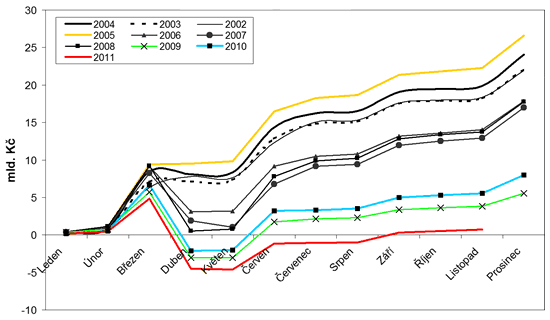 Zdroj: popis zdrojeTabulkyTabulky by měly být číslovány, opatřeny názvem a zdrojem a zarovnány na střed vzhledem k šířce stránky (viz níže uvedená ukázka). Použijte vodorovné čáry pro zdůraznění záhlaví a konce tabulky. Pokud je to možné, vyhněte se svislým čarám. Případné komentáře k obsahu tabulky by měly být umístěny přímo pod ní. Zarovnejte tabulky nejlépe k hornímu nebo dolnímu okraji stránky a umístěte je co nejblíže k místu, kde je na ně odkazováno v hlavním textu.Tabulka 1: Název tabulkyZdroj: popis zdrojeVýsledkyTato kapitola by měla obsahovat hodnocení a přesný popis dosažených výsledků. V případě, že to povaha práce dovolí, uveďte také statistickou významnost výsledků.Diskuse a závěryV diskusi uveďte konfrontaci dosažených výsledků s již dříve publikovanými pracemi, názor autora k zjištěným rozdílům a jeho postoj k výsledkům. Diskuse také poskytuje prostor k naznačení dalšího možného řešení či významu pro rozvoj vědy, společnosti či praxe.AfilaceAfilace se uvádí, pokud byla realizace článku podpořena grantovou agenturou nebo za využití jiných externích zdrojů. Vždy uveďte název organizace, která poskytla finanční prostředky na projekt a jeho označení.Použité zdrojeCitace v textu uvádějte pomocí následujícího stylu (autor, rok vydání). Pro vytvoření závěrečného seznamu zdrojů je ukázka formátu k dispozici níže. Uspořádejte zdroje v abecedním pořadí, dle jména prvního autora. Seznam by měl obsahovat citace všech použitých pramenů a neměl by obsahovat citace z pramenů, které nebyly ve skutečnosti použity.DUDEK, P. Řízení zpravodajského systému ve skupině Unipetrol. In: INSOURCE 2008: konference o profesionálních informačních zdrojích, Praha 5. - 6. února 2008: sborník příspěvků konference [online]. Praha: Albertina icome Praha, 2008 [cit. 27.4.2014]. Dostupné z: http://www.insource.cz/pdf/2008/dudek-petr2.pdf. ISBN 978-80-7224-565-9EARLE, R. The art of cause marketing: how to use advertising to change personal behavior and public policy. Cover and interior design by Monica BAZIUK. New York: McGraw-Hill, 2000. ISBN 0-07-138702-1.HOLLIDAY, A., HYDE, M. a KULLMAN, J. Intercultural communication: an advanced resource book. London: Routledge, 2004. [Online]. Dostupné z: http://www.dawsonera.com/. [cit. 15.8.2014]. ISBN 80-214-2601-2.JONES, P. a EVANS, J. Urban regeneration, governance and the state: exploring notions of distance and proximity. Urban Studies 43(9): 1491–1509. Academic Search Complete. 2007. [Online]. Dostupné z: http://web.ebscohost.com. [cit. 17.6.2014]. ISBN 978-3-211-77539-6.LUŠTICKÝ, M. a KRBOVÁ, J. Vazby programových dokumentů. In: Recenzovaný sborník abstraktů z Mezinárodní Baťovy konference pro doktorandy a mladé vědecké pracovníky 2008. Zlín: Univerzita Tomáše Bati ve Zlíně, Fakulta managementu a ekonomiky, 2008, s. 431. ISBN 978-80-7318-663-0.Autordoc. Ing. Karel Novák, Ph.D., Katedra ekonomiky a řízení, AKADEMIE STING, o.p.s., Stromovka 1, 637 00 Brno, e-mail: karel.novak@sting.cz.Authordoc. Ing. Karel Novák, Ph.D., Department of Economics and Management, STING ACADEMY, Stromovka 1, 637 00 Brno, Czech Republic, e-mail: karel.novak@post.sting.cz.2011201220132014Česká republika14,7514,8515,2516,75Německo11.1511,3512,9518,45Francie10,0510,2513,1511,55